FOS zadania na dni 22-24.04Witam Was w nowym tygodniu z Funkcjonowaniem Osobistym i Społecznym. Oto nowe zadania. Pod wszystkimi zdjęciami zegarów macie jeszcze jedno zadanie z polskiego. Przeczytajcie tekst i wykonajcie zadania.W tym tygodniu z matematyki będziemy ćwiczyć rozpoznawanie godzin na zegarze analogowym. Proszę, żebyście wykonali poniższe zadania: 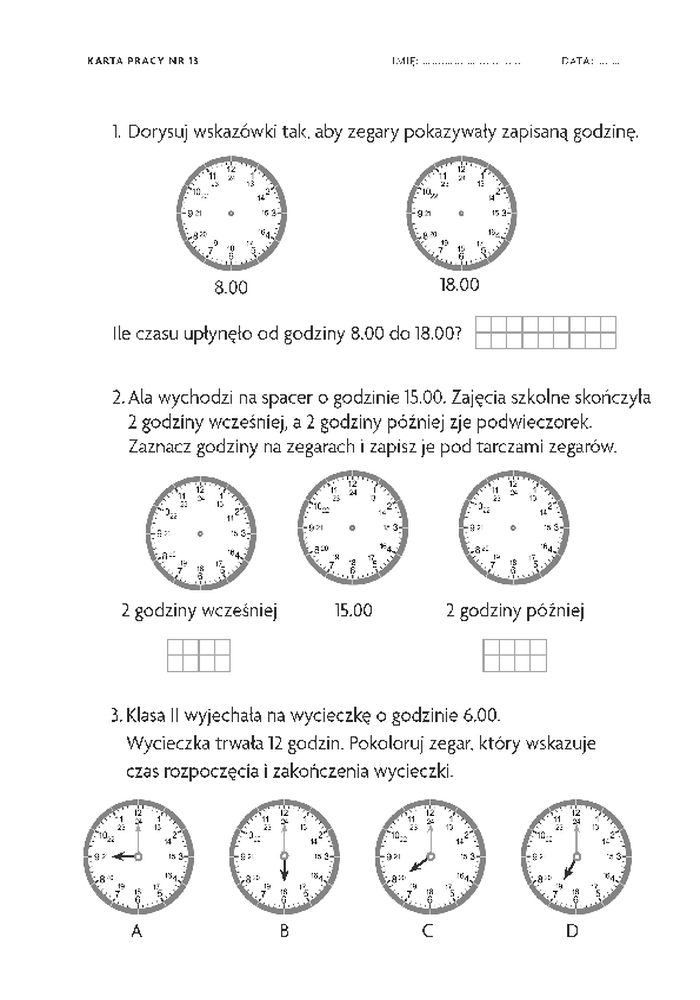 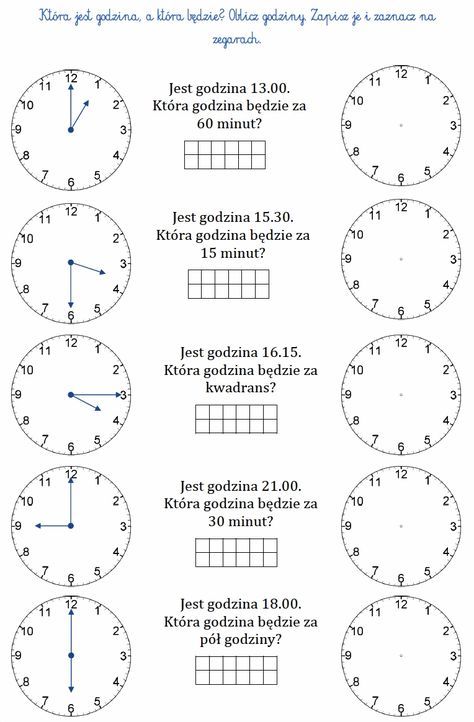 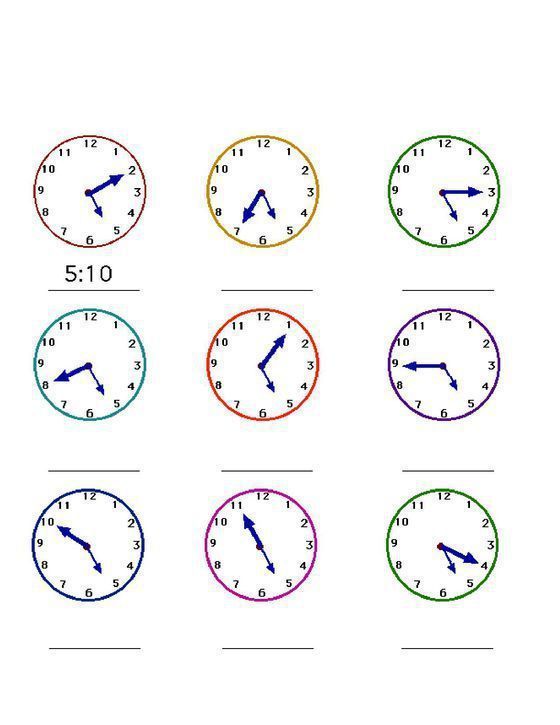 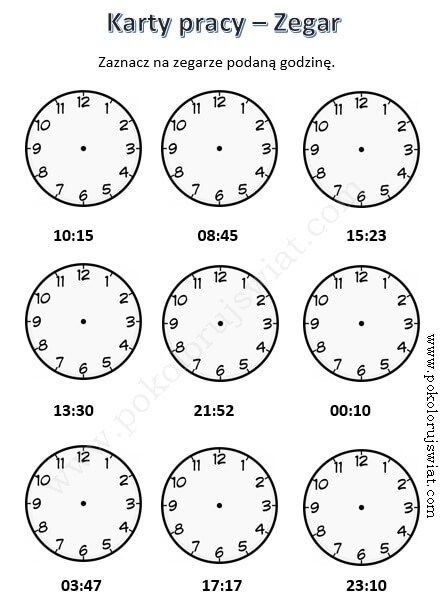 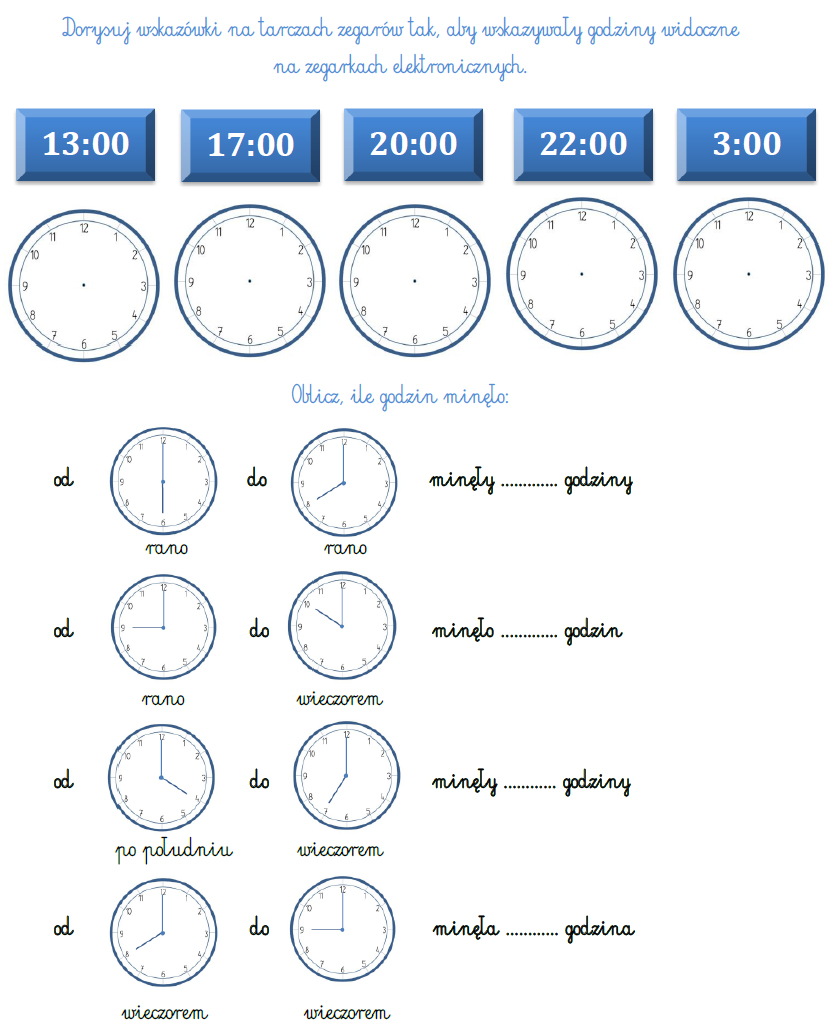 A teraz trochę języka polskiego. Przeczytajcie tekst z dwóch zdjęć poniżej. I wykonajcie zadania do niego. 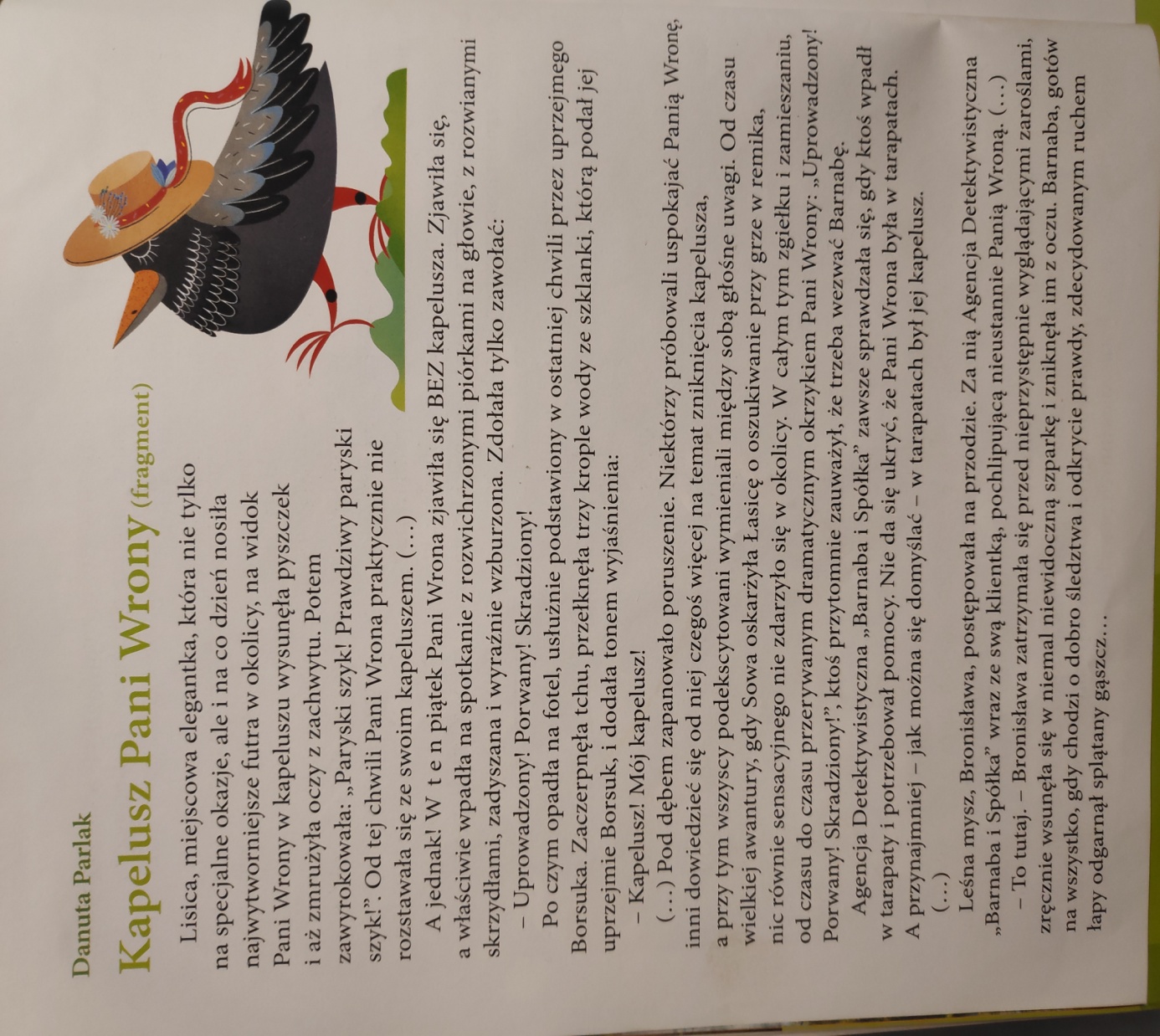 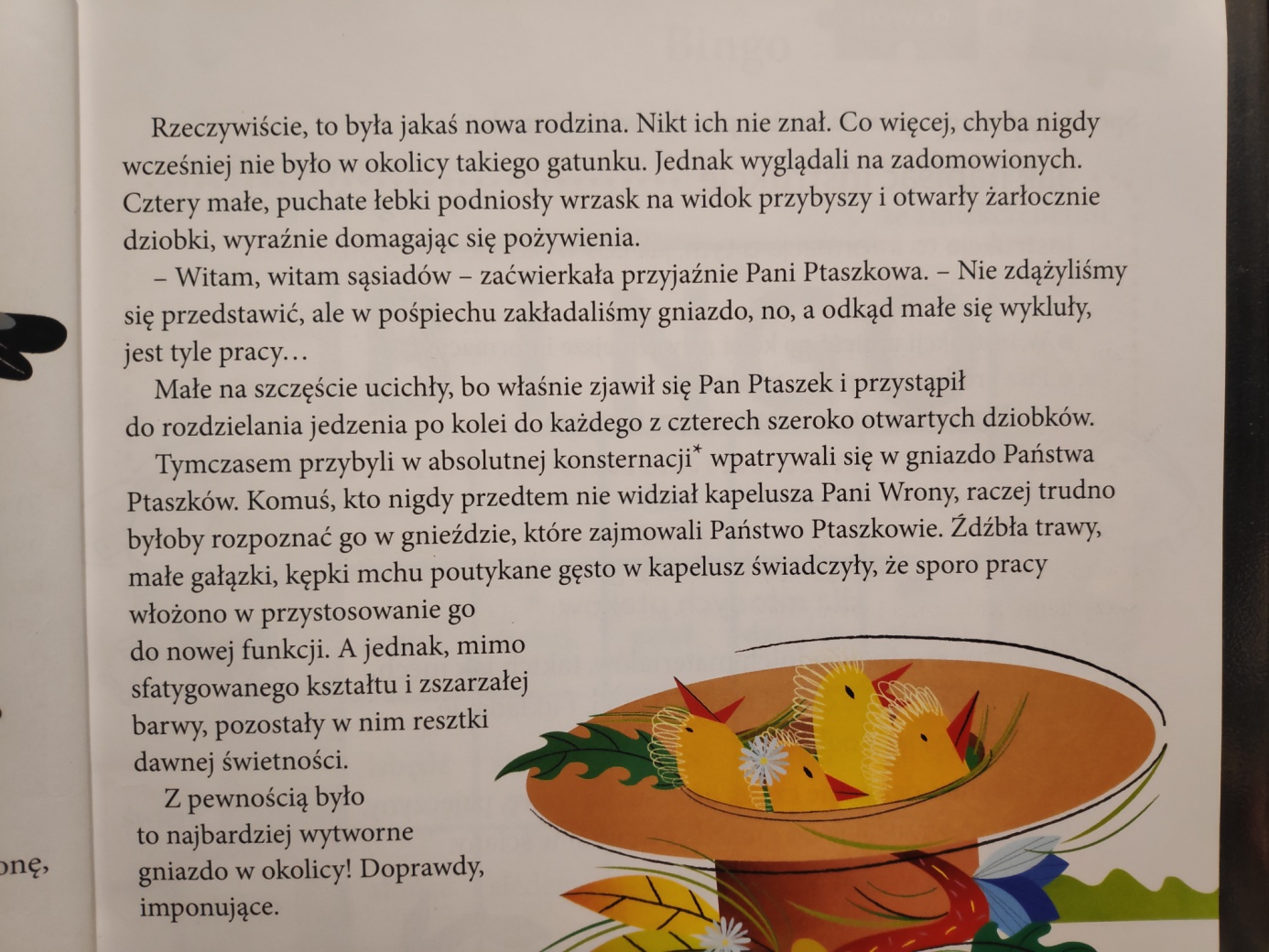 Odpowiedz na pytania:1. Z czego była dumna Pani Wrona?2. Co jej się przydarzyło?3. kto pomógł w odnalezieniu zguby?4. Co się stało z kapeluszem? A teraz wyobraź sobie jak mógł wyglądać kapelusz Pani Wrony i narysuj go. Prześlijcie mi zdjęcia waszych rysunków na e-mail aska23@op.pl. 